Χρήσιμες  πληροφορίεςΌσον αφορά τους τίτλους σπουδών της τεχνικής επαγγελματικής Δευτεροβάθμιας Εκπαίδευσης της αλλοδαπής η έκδοση της βεβαίωσης αναγωγής βαθμολογίας στην εικοσάβαθμη κλίμακα χορηγείται εφόσον έχει προηγηθεί η βεβαίωση ισοτιμίας από τον Εθνικό Οργανισμό Πιστοποίησης Προσόντων και Επαγγελματικού Προσανατολισμού (Διεύθυνση: Λεωφόρος Εθν. Αντιστάσεως 41, Τ.Κ. 14234, Νέα Ιωνία, Ν. Αττικής, Τηλέφωνο: 210 270 9000, e-mail: info@eoppep.gr).Σε κάθε περίπτωση, η εξακρίβωση γνησιότητας των συνοδευτικών βεβαιώσεων του πρωτότυπου τίτλου που εκδίδονται στην Ελλάδα από τις πρεσβείες ή προξενεία της χώρας προέλευσης του τίτλου ελέγχεται από τις αρμόδιες υπηρεσίες του ΥΠ.ΕΞ. με την επικύρωση του γνήσιου της υπογραφής του υπογράφοντος (Για την Κεντρική Μακεδονία, πρώην Υπουργείο Μακεδονίας Θράκης, διεύθυνση: Διοικητήριο, Τ.Κ. 54123 Θεσσαλονίκη, τηλέφωνο: 2310379000).Για περιπτώσεις  που δεν περιλαμβάνονται στις παρούσες διευκρινίσεις, παρακαλούμε να επικοινωνείτε με τη ΔΔΕ Δυτικής Θεσσαλονίκης, κα Μαρία Νατσιοπούλου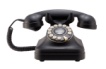 τηλ. 2310640264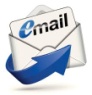 e-mail: mail@dide-v-thess.sch.gr,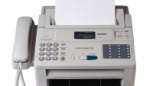 fax: 2310640265.